עירית בת- ים מכרז פומבי מס' 31/20  לביצוע עבודות פיתוח פארק הפנאיהבהרה לגבי תוכניות המכרז לתשומת ליבכם, את תוכניות המכרז יש להוריד באתר של עיריית בת ים תחת חוצץ המכרז 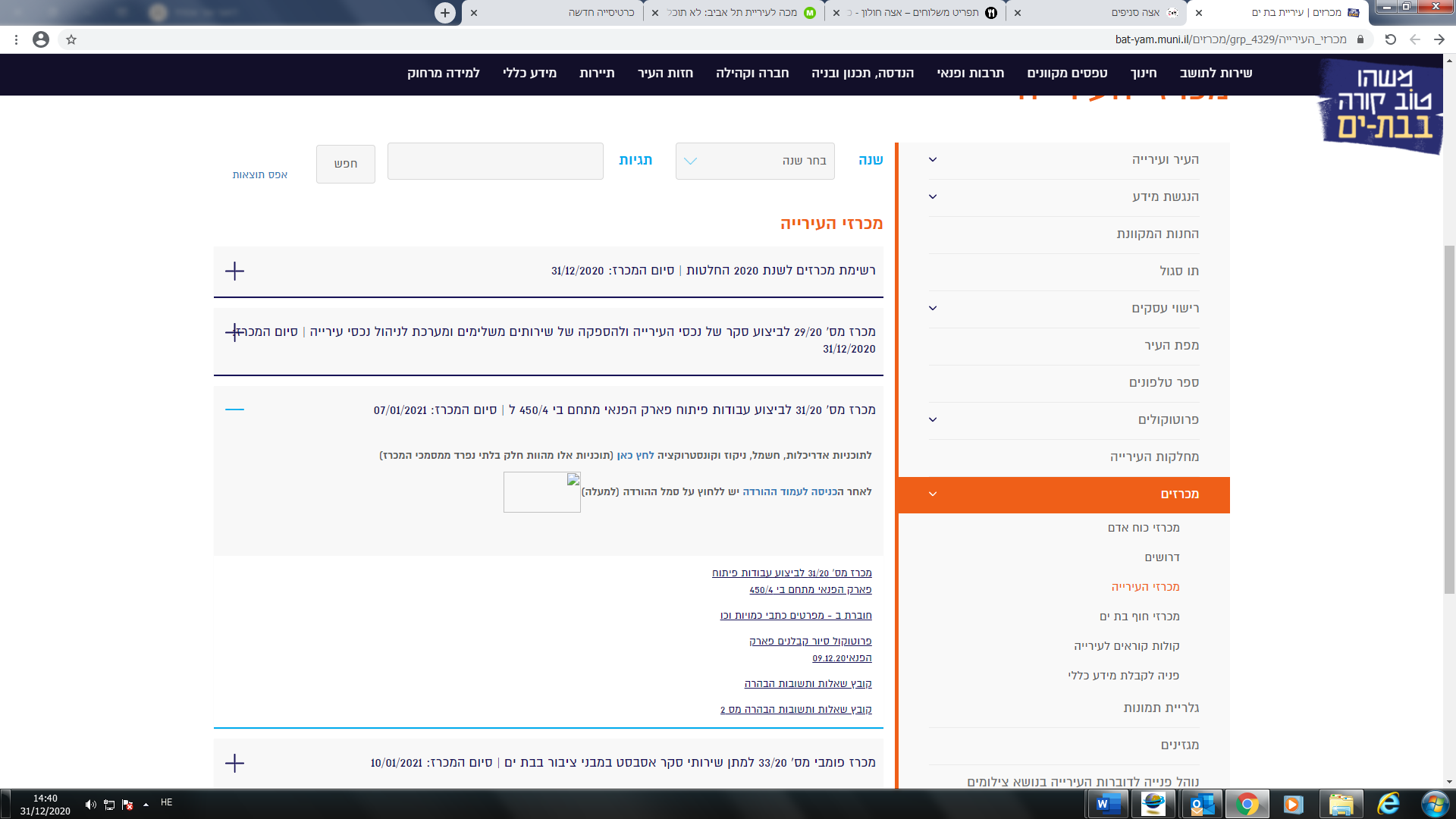 לנוחיותכם מצ"ב קישור לחוצץ המכרז.https://drive.google.com/file/d/18AsDNOej_s0CUzypG3oWjWs9noTkE9oM/view                                                                                                                       חנה כהן                                                                                                                יועצת משפטית                                                                                                                  עיריית בת ים 